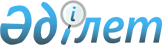 Об установлении границ села Сарепта, села Коянды и села Койбас Абайского района Карагандинской областиСовместные постановление акимата Абайского района Карагандинской области от 8 сентября 2022 года № 47/01 и решение Абайского районного маслихата Карагандинской области от 8 сентября 2022 года № 28/267. Зарегистрировано в Министерстве юстиции Республики Казахстан 13 сентября 2022 года № 29540
      В соответствии с пунктом 5 статьи 108 Земельного кодекса Республики Казахстан, подпунктом 3) статьи 12 Закона Республики Казахстан "Об административно-территориальном устройстве Республики Казахстан", акимат Абайского района ПОСТАНОВЛЯЕТ и Абайский районный маслихат РЕШИЛ:
      1. Установить границы села Сарепта Абайского района Карагандинской области общей площадью 5010,0701 гектар согласно приложению 1 к настоящему совместному постановлению и решению.
      2. Установить границы села Коянды Абайского района Карагандинской области общей площадью 3827,5060 гектар согласно приложению 2 к настоящему совместному постановлению и решению.
      3. Установить границы села Койбас Абайского района Карагандинской области общей площадью 1536,0285 гектар согласно приложению 3 к настоящему совместному постановлению и решению.
      4. Контроль за исполнением настоящего совместного постановления и решения возложить на курирующего заместителя акима Абайского района.
      5. Настоящее совместное постановление и решение вводится в действие по истечении десяти календарных дней после дня его первого официального опубликования. Граница села Сарепта Абайского района Карагандинской области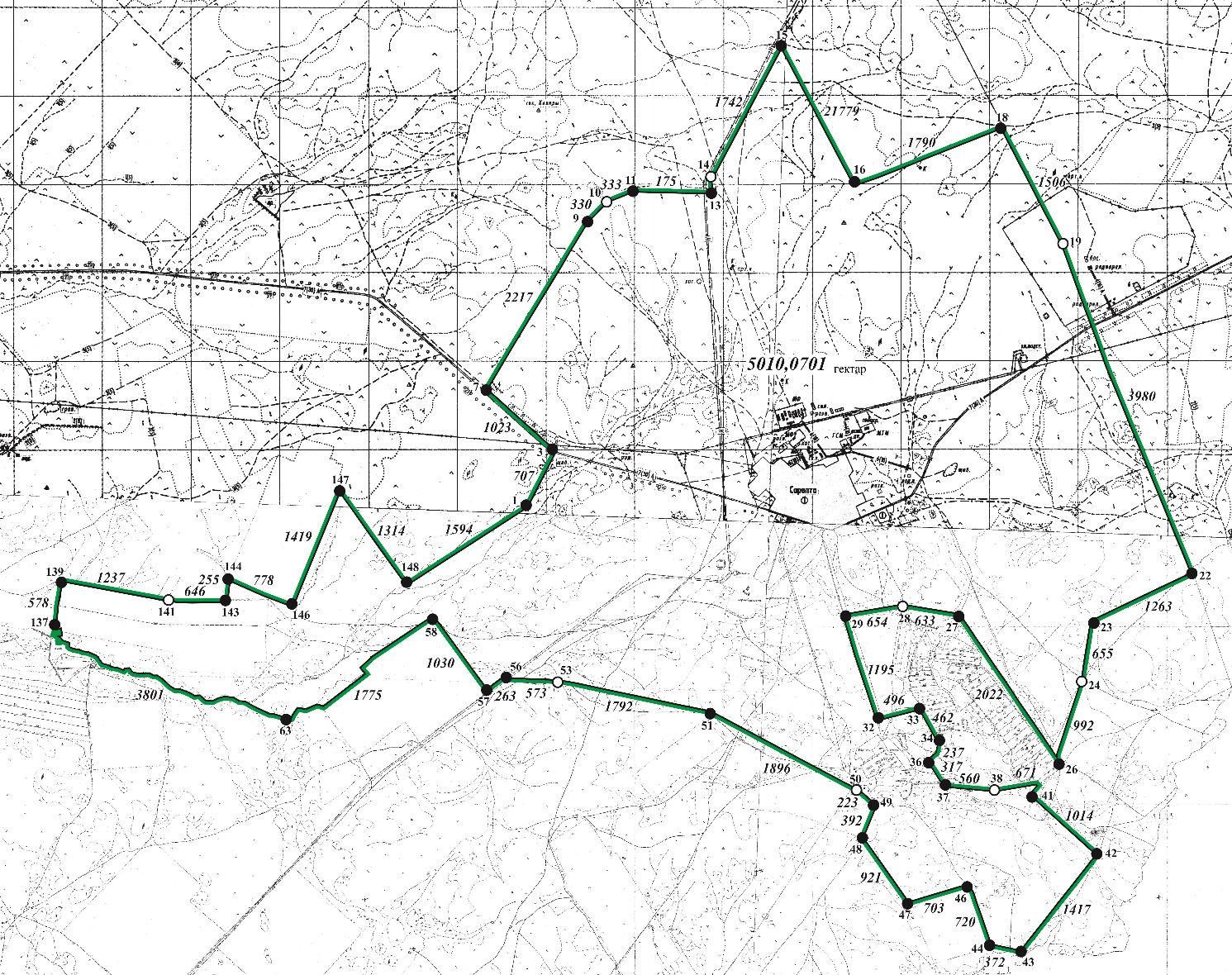  Условные обозначения: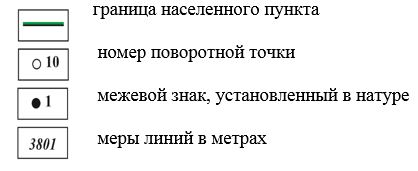  Граница села Коянды Абайского района Карагандинской области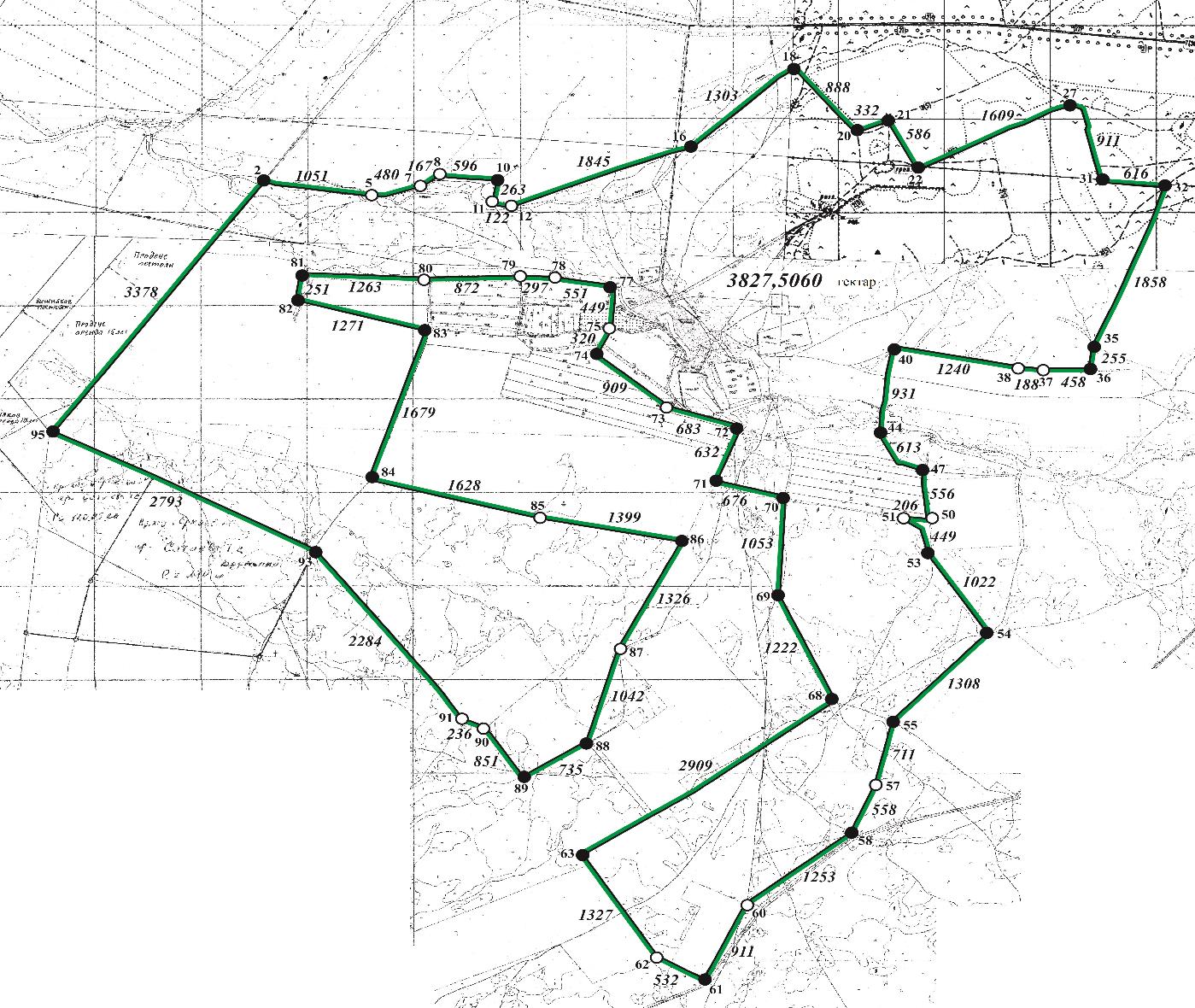  Условные обозначения: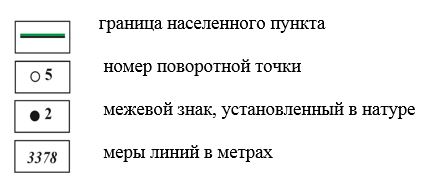  Граница села Койбас Абайского района Карагандинской области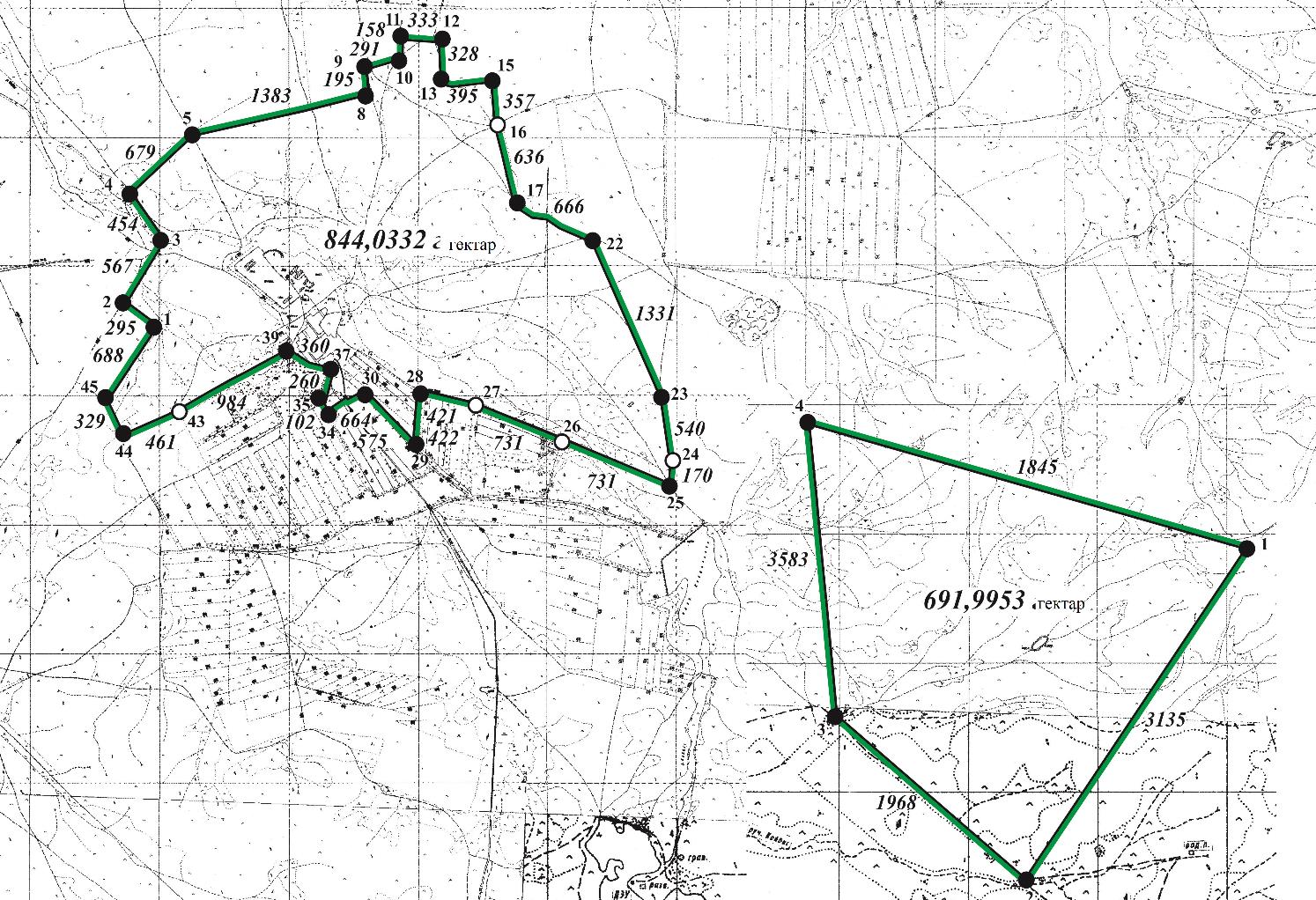  Условные обозначения: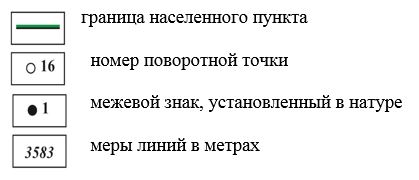 
					© 2012. РГП на ПХВ «Институт законодательства и правовой информации Республики Казахстан» Министерства юстиции Республики Казахстан
				
      Аким Абайского района

Б. Асанов

      Секретарь Абайского районного маслихата

Д. Сакенов
Приложение 1 к совместному
постановлению и решению
акимата Абайского района
от 8 сентября 2022 года
№ 47/01 и
Абайского районного
маслихата
от 8 сентября 2022 года
№ 28/267Приложение 2 к совместному
постановлению и решению
акимата Абайского района
от 8 сентября 2022 года
№ 47/01 и
Абайского районного
маслихата
от 8 сентября 2022 года
№ 28/267Приложение 3 к совместному
постановлению и решению
акимата Абайского района
от 8 сентября 2022 года
№ 47/01 и
Абайского районного
маслихата
от 8 сентября 2022 года
№ 28/267